Name: _______________________________      Lab Partners: ____________________________________________DARWIN’S FINCH BEAK LABObjective/Skills: You are going to mimic how the variations of Darwin’s finches compete for three different types of food sources. Pretend that the different types of objects (rubber bands, paper clips and beans) are different types of food for the birds. Pretend that the different tools are different shaped finch beaks. You will simulate natural selection happening throughout the trials in this lab. Natural selection (survival of the fittest) occurs when a population changes in response to their environment.Materials:Flat-nosed tweezers		Round-nosed tweezers		scoopulatest tube tongs50 rubber bands (in a container)50 paper clips (in a container)50 beans (in a container)4 containers (stomachs)stopwatchHypothesis:The _________________(type of tool) beak adaption will be the most fit for eating rubber bands.The _________________(type of tool) beak adaption will be the most fit for eating paper clips.The _________________(type of tool) beak adaption will be the most fit for eating beans.Procedure: There will be lab groups containing 4 students. Each group member will be assigned a different “beak adaptation” and must keep their “beak” for the entire lab (no switching between trials!).                    Your lab groups needs to count out 50 pieces of rubber bands, 50 paper clips and 50 beans and place them into 3 individual containers (do not mix them).You will have 1 minute to do each trial, there will be 3 trials (1 for each of the “food:” rubber bands, paper clips, beans).Start trial #1 with 1 container of 50 “food”. Spread the “food” all over the lab desk.  You and your lab partners will have 1 minute to “eat” as many “food” as you can with your “beaks” by placing them in your own collection containers. At the end of 1 minute record the number of “food” you ate (these should be in your own containers) and put your data into your chart for that trial. Copy the number of “food” your lab partners ate with their “beaks” on the chart for that trial.Put a circle in the data table around the number for the “beak” that collected the LEAST amount of “food” for each particular trial. Put a square in the data table around the number for the “beak” that collected the MOST “food” for each particular trial.Return “food” to original containers and then repeat steps 4-6 for all 3 trials.Record all data. Graph your results on three separate bar graphs.Analyze your data by answering the questions listed below.Data Collection & Graph (20 points based on MYP Rubric Criterion C):Circle the LOWEST performing “beak” for each trial (this represents extinction).Put a box around the HIGHEST performing “beak” for each trial. Rubber bandsBeansPaper ClipsGraphs: Using the attached graph paper, create three separate bar graph clusters to show the average score for each food type. Be sure to put the independent variable on the x-axis. Use a legend and colors to graph all four beak adaptations for each trial cluster.Analysis: Refer to your charts and bar graphs to answer the following questions.Which finch became extinct in the rubber bands trials? _____________________________Why did this finch become extinct? ______________________________________________Which finch was best fit for survival on this “food” type? _____________________________Why was this finch best fit for survival? _____________________________________________________________________________________________________________________Which finch became extinct in the paper clip trials?_________________________________Why did this finch become extinct?_______________________________________________Which finch was best fit for survival on this “food” type? _____________________________Why was this finch best fit for survival? _____________________________________________________________________________________________________________________Which finch became extinct in bean trials?________________________________Why did this finch become extinct?________________________________________Which finch was best fit for survival on this “food” type? _____________________________Why was this finch best fit for survival? _____________________________________________________________________________________________________________________By analyzing all of the trials’ collected data:Which finch “beak” performed best over all the trials?________________________________Did this answer match your hypothesis? __________________Why did this finch “beak” perform best? ____________________________________________ ______________________________________________________________________________Which finch “beak” performed worst over all the trials?______________________________Did this answer match your hypothesis? __________________Why did this finch “beak” perform worst? _________________________________________ ___________________________________________________________________________Conclusion (20 points based on MYP Rubric Criterion A):Explain and discuss evolution by natural selection, including how this lab experience and your DATA modeled it. YOU MUST REFERENCE DATA FROM YOUR ANALYSIS! During the write-up, you must use EACH of the following terms:population, environment, competition, fitness, variation, adaptation, and extinction._____________________________________________________________________________________________________________________________________________________________________________________________________________________________________________________________________________________________________________________________________________________________________________________________________________________________________________________________________________________________________________________________________________________________________________________________________________________________________________________________________________________________________________________________________________________________________________________________________________________________________________________________________________________________________________________________________________________________________________________________________________________________________________________________________________________________________________________________________________________________________________________________________________________________________________________________________________________________________________________________________________________________________________________________________________________________________________________________________________________________________________________________________________________________________________________________________________________________________________________________________________________________________________________________________________________________________________________________________________________________________________________________________________________________________________________________________________________________________________________________________________________________________________________________________________________________________________________________________________________________________________________________________________________________________________________________________________________________________________________________________________________________________________________________________________________________________________________________________________________________________________________________________________________________________________________________________________________________________________________________________________________________________________________________________________________________________________________________________________________________________________________________________________________________________________________________________________________________________________________________________________________________________________________________________________________________________________________Graphs: Create three separate bar graph clusters to show the average score for each food type. Put the independent variable on the x-axis. Use a legend and colors to graph all four beak adaptations.Rubber-Bands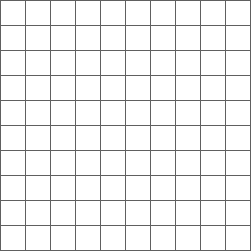 BeansPaper ClipsMYP Criterion Score  Lab Grade ConversionEach section is worth 20pts for a 40pt totalData & Graphs: Criterion C			Conclusion Essay: Criterion ACriterion C: Processing and evaluating Maximum: 8 At the end of year 5, students should be able to: present collected and transformed data Criterion A: Knowing and understanding Maximum: 8 At the end of year 5, students should be able to: explain scientific knowledge apply scientific knowledge and understanding to solve problems set in familiar and unfamiliar situations analyse and evaluate information to make scientifically supported judgments. Number of Rubber bands Food Eaten With Each Beak TypeNumber of Rubber bands Food Eaten With Each Beak TypeNumber of Rubber bands Food Eaten With Each Beak TypeNumber of Rubber bands Food Eaten With Each Beak TypeTrial NumberFlat-Nosed TweezersScoopulaRound-Nosed TweezersTest Tube TongsTrial 1Trial 2Trial 3AverageNumber of Beans Eaten With Each Beak TypeNumber of Beans Eaten With Each Beak TypeNumber of Beans Eaten With Each Beak TypeNumber of Beans Eaten With Each Beak TypeTrial NumberFlat-Nosed TweezersScoopulaRound-Nosed TweezersTest Tube TongsTrial 1Trial 2Trial 3AverageNumber of Paper Clips Eaten With Each Beak TypeNumber of Paper Clips Eaten With Each Beak TypeNumber of Paper Clips Eaten With Each Beak TypeNumber of Paper Clips Eaten With Each Beak TypeTrial NumberFlat-Nosed TweezersScoopulaRound-Nosed TweezersTest Tube TongsTrial 1Trial 2Trial 3AverageMYP ScoreTraditional Score820pts719pts617pts516pts414pts312pts210pts18ptsAchievement levelLevel descriptorTask-Specific Language0The student does not reach a standard identified by any of the descriptors below. …1–2The student is able to: collect and present data in numerical and/or visual forms Data table is complete, but no graphical representation. 3–4The student is able to: correctly collect and present data in numerical and/or visual forms Data sloppy. Either erroneous or not readable. Graphs not done well/reflective of data, do not have titles/axes labeled, etc.5–6The student is able to: correctly collect, organize and present data in numerical and/or visual forms Data averaged incorrectly or reflect collecting bias/error, but graphs done at a 7-8 level.7–8The student is able to: correctly collect, organize, transform and present data in numerical and/or visual forms Your data tables are complete, clearly written and averages are correct (data transformation). The 3 sets of bar graphs are clearly titled, axes labeled, and keys easily distinguish between types of beaks. Achievement levelLevel descriptorTask-Specific Language0The student does not reach a standard identified by any of the descriptors below. …1–2The student is able to: state scientific knowledge interpret information to make judgments. 1-2 means you defined each word independently. You cited data, but didn’t talk about how it supported what you are concluding and explaining. 3–4The student is able to: outline scientific knowledge interpret information to make scientifically supported judgments. 3-4 means that you defined each vocab in a sensible order, but did not interconnect it. You do not make explicit connections with your data to support your conclusion. 5–6The student is able to: describe scientific knowledge analyse information to make scientifically supported judgments. 5-6 means you just describe the different vocab, not weaving them together to construct an explanation of what occurred. 7–8The student is able to: explain scientific knowledge analyse and evaluate information to make scientifically supported judgments. You used each vocab. word to explain how natural selection was applied and modeled in this lab. You analyse and use your DATA (from the lab) to support your explanation, including an EVALUATION of how well the data was collected.